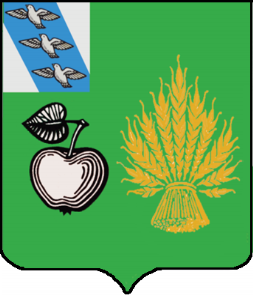 АДМИНИСТРАЦИЯБЕЛОВСКОГО РАЙОНА  КУРСКОЙ ОБЛАСТИП О С Т А Н О В Л Е Н И Еот 06.03.2020 № 227 307910 Курская область, сл. БелаяОб утверждении порядка периодичности горения Огня памяти                                                                                                                                                                                                                                                                                       В рамках исторически сложившихся обычаев, в целях увековечения памяти погибших при защите Отечества Администрация Беловского района Курской области ПОСТАНОВЛЯЕТ:1.Утвердить Порядок периодичности горения Огня памяти (Приложение 1).2.Контроль за исполнением настоящего постановления возложить на начальника отдела Администрации Беловского района                      Лозовскую Е. П. 3.Постановление вступает в силу с момента его подписания.Глава Беловского района Курской области                                                                         Н. В. Волобуев Приложение № 1 к постановлению АдминистрацииБеловского района Курской области от 06.03. 2020 г. № 227Порядок периодичности горения Огня памяти1. Настоящий Порядок периодичности горения Огня памяти определяет периодичность горения Огня памяти в дни увековечения памяти погибших при защите Отечества.2. Обеспечение периодичности горения Огня памяти осуществляется муниципальным районом «Беловский район» Курской области по увековечению памяти погибших при защите Отечества.3. В целях увековечения памяти погибших при защите Отечества горение Огня памяти осуществляется в следующие дни: 23 февраля -  День защитника Отечества;9 мая  - День Победы советского народа в Великой Отечественной войне 1941- 1945 годов;22 июня - День памяти и скорби - день начала Великой Отечественной войны (1941 год);1 августа - День памяти российских воинов, погибших в Первой Мировой  войне 1914 -1918 годов;4 ноября - День народного единства; 3 декабря - День Неизвестного Солдата;9 декабря-День Героев Отечества.4. Горение Огня памяти в указанные дни обеспечивается с 10 до 22 часов по местному времени, за исключением 22 июня. В этот день горение Огня памяти обеспечивается с 4.00 до 22.00 по местному времени. 5 При обращении органов государственной власти субъектов |Российской Федерации (городов федерального значения Москвы, Санкт-Петербурга; и Севастополя), органов местного самоуправления, а также, военно - мемориальных служб военных округов (флотов) по решению начальника Управления Министерства обороны Российской Федерации по увековечиванию памяти погибших при защите Отечества дополнительно горение Огня памяти организуется в другие дни и время при проведении региональных, ведомственных и местных мероприятий военно-патриотического воспитания молодежи или иных мероприятий, связанных с увековечением памяти погибших при защите Отечества.  Горение Огня памяти в указанные дни обеспечивается с 10 до 22 часов по местному времени. 